Областное казенное специальное (коррекционное) образовательное учреждение для обучающихся, воспитанников с ограниченными возможностями здоровья «Льговская специальная (коррекционная) общеобразовательная школа-интернат VIII вида»Конспект урока обществознания в 9 классе коррекционной школы VIII видаТема: «Конвенция о правах ребёнка»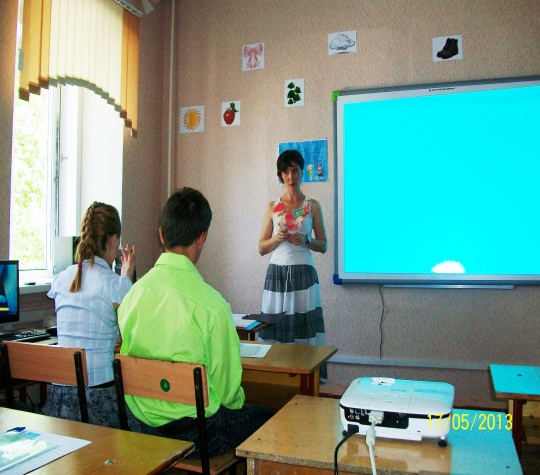 Михайлова Светлана Александровна,учитель г.Льгов2013 год«Конвенция о правах ребёнка»Цель: дать учащимся общее представление о   Международном правовом документе   «Конвенция о правах ребёнка»Задачи:познакомить учащихся с новыми понятиями «Конвенция»,           «ООН», «права ребёнка»;познакомить учащихся с основными статьями            Конвенции;способствовать формированию правовых знаний у             учащихся;развивать  умения самостоятельно работать с           предложенным материалом   и    участвовать                в  беседе;Форма организации работы: групповая и индивидуальная. Оборудование:презентация в программе MS PowerPoint;проектор;раздаточный материал;«Конвенция о правах ребёнка».План1. Вступительное слово учителя. 2. Просмотр презентации «Конвенция в вопросах и ответах»,    с комментариями учителя и элементами  беседы с учащимися.3. Организация  самостоятельной работы  с текстами статей  Конвенции.4.  Выполнение   учащимися заданий.Добрый день!   Детство – особый период в жизни человека.  На Земле проживает более двух миллиардов детей, а в России около 300 миллионов. По данным министра здравоохранения и социального развития численность детей-инвалидов в России составляет более 545 тысяч человек. Впереди целая жизнь, множество добрых дел. Права детей и подростков в современном обществе специально оговариваются в международных  и отечественных правовых актах. Сегодня мы поговорим о ваших правах и познакомимся с важным правовым документом «Конвенцией о правах ребёнка» (СЛАЙД 1).Вначале мы проведём проверку домашнего задания, повторим основные права человека и гражданина_________________________________________________________________________ Тест по теме «Права Человека и гражданина»1. Права человека - это:А) исключительная льгота, предоставляемая кому-либо в отличие от других;Б) узаконенная возможность что-то делать, удовлетворять свои потребности;В) отсутствие каких-либо ограничений.2. В зависимости от чего человек обладает всеми правами и свободами?А) от национальности, расы;Б) пола; В) религии;Г) от богатства; Д) политических убеждений;Е) ни от чего, (все должны обладать равными правами).3. В каких международных документах закреплены права ребенка? А) «Декларация прав ребенка" (1959г.);Б) «Всеобщая декларация прав человека" (1948г.);В) «Конвенция о правах ребенка" (1989г.)4. Ребенком считается любое лицо:А) не достигшее 18 лет;Б) не достигшее 16 лет;В) не достигшее 14 лет.5. Право избирать и быть избранным в федеральные, региональные органы власти и органы местного самоуправления относится к системе:А) гражданских;Б) политических;В) социальных;Г) экономических;Д) культурных.6. Высшей ценностью в России согласно ее Конституции является:А) Российское государство;Б) ее территория;В) человек, его права и свободы.7. Гражданство Российской Федерации:А) неразрывная связь лица с Российским государством, выражающая в совокупности их взаимных прав и обязанностей;Б) устойчивая правовая связь лица с РФ, выражающаяся в совокупность их взаимных прав и обязанностей.________________________________________________________________________________Физминутка (сидя на стуле): потянуться, откинуть голову назад, закрыть-открыть глаза.20 ноября 1989 г. Конвенция о правах ребенка была единогласно принята Генеральной Ассамблеей ООН. Через год она была ратифицирована (подписана)  нашей страной.Просмотр презентации «Конвенция в вопросах и ответах»20 ноября – в  день принятия Конвенции прав ребенка,  отмечается Всемирный день детей.СЛАЙД 2Что такое Конвенция?  Конвенция (от латинского слова conventio – договор, соглашение) – соглашение по специальному вопросу, имеющее обязательную силу для тех государств, которые к нему присоединились (подписали).Конвенция – международный правовой документ. СЛАЙД 3Конвенция о правах ребенка Принята ООН 20 ноября 1989 года. Вступила в силу 2 сентября 1990 года. Конвенция ООН о правах ребенка – это всеобъемлющий перечень обязательств в отношении ребенка, которые государства готовы признать.Что такое ООН?ООН – Организация Объединенных Наций. ООН - международная организация, созданная для поддержания и укрепления международного мира и безопасности, развития сотрудничества между государствами. В ООН входят 192 государства.СЛАЙД 4Почему была принята Конвенция? По приблизительным подсчетам, в настоящее время в мире насчитывается два миллиарда детей, а всего на земле проживает семь с лишним миллиардов человек.Ухудшение положения детей потребовали от мирового сообщества принятия документа, в котором  бы провозглашались права детей и меры защиты этих прав.Учитель рассказывает о положении детей в мире.В настоящее время условия жизни части детей все еще остаются суровыми. Согласно "Докладу о положении детей в мире", обнародованному Детским фондом ООН /ЮНИСЕФ/ общая численность детей младше 5 лет, погибших от дизентерии, пневмонии и других заболеваний, возникновение которых можно было предупредить, достигла 9,7 млн. человек. Более половины из них умерли от голода. По другим статическим данным, в настоящее время в мире примерно 42,5 млн. детей страдают от нехватки чистой питьевой воды. Ежегодно около 1,5 млн. детей младше 5 лет погибают от нехватки питьевой воды и из-за нарушений элементарных санитарных норм. Кроме того, на всей планете примерно 2,5 млн. детей младше 15 лет больны  СПИДом. Бедность и войны лишили многих детей возможности получить образование. Согласно "Докладу о прогрессе в области охраны детей", обнародованному недавно ЮНИСЕФ, кроме детей, подрабатывающих в чужих семьях, во всем мире примерно 218 млн. детей в возрасте от 5 до 17 лет заняты тяжелым трудом, 126 млн. из них работают в неблагоприятных условиях. К тому же в мире насчитывается около 300 тысяч детей-солдат. Ежегодно похищаются около 1,2 млн. детей, примерно 40 млн. детей в возрасте младше 15 лет подвергаются насилию или остаются без внимания взрослых. СЛАЙД 5Что такое права ребёнка? Права ребенка— это  те права и свободы, которыми должен обладать каждый ребенок вне зависимости от каких-либо различий: расы, пола, языка, религии, места рождения, национального или социального происхождения, имущественного, сословного или иного положения.СЛАЙД 6Кто такой ребёнок? Статья 1Ребенком является каждое человеческое существо до достижения 18-летнего возраста, если по закону, применимому к данному ребенку, он не достигает совершеннолетия ранее.Конвенция  провозглашает ребенка полноценной и полноправной личностью, т.е. имеющей права и  защиту этих прав. СЛАЙД 7Основные положения Конвенции. Согласно Конвенции, основным принципом защиты прав детей является признание приоритета интересов детей. Особенно выделяется требование особой заботы общества о социально уязвимых группах детей: сиротах, инвалидах, беженцах, и т.п.Какие права имеет ребёнок? Учитель предлагает детям познакомиться со статьями Конвенции. Дети должны прочитав статью, определить, какое право в ней провозглашено.Раздаточный материал.Статья № 32. Государства участники признают право ребёнка на защиту от экономической эксплуатации и от выполнения любой работы, которая может представлять опасность для его здоровья или служить препятствием в получении им образования либо наносить ущерб его здоровью и физическому, умственному, духовному, моральному и социальному развитию.Статья № 24. Государства участники признают право ребёнка на пользование наиболее совершенными услугами системы здравоохранения и средствами лечения болезней и восстановления здоровья.Статья № 28. Государства участники признают право ребёнка на образование, и с целью постепенного достижения осуществления этого права на основе равных возможностей они, в частности: вводят бесплатное и обязательное начальное образование; поощряют развитие различных форм среднего образования, как общего, так и профессионального… обеспечивают доступность образования для всех на основе способностей каждого…Статья № 31. Государства участники признают право ребёнка на отдых и досуг, право участвовать в играх и развлекательных мероприятиях, соответствующих его возрасту и свободно участвовать в культурной жизни и заниматься искусствомФизминутка для глаз.Просмотр презентации закрепление знаний о правах ребёнка.СЛАЙД 8Статья 6 Каждый ребенок имеет неотъемлемое право на жизнь. Государства-участники обеспечивают в максимально возможной степени выживание и здоровое развитие ребенка. Статья 7Ребенок регистрируется сразу же после рождения и с момента рождения имеет право на имя и на приобретение гражданства, а также, насколько это возможно, право знать своих родителей и право на их заботу.СЛАЙД 9Статья 24Право ребенка на пользование наиболее совершенными услугами системы здравоохранения и средствами лечения болезней и восстановления здоровья.Статья 28 Право ребенка на образование. СЛАЙД 10Статья 29 Образование ребенка должно быть направлено на: развитие личности, талантов и умственных и физических способностей ребенка в их самом полном объеме. СЛАЙД 11Статья 31  Право ребенка на отдых и досуг, право участвовать в играх и развлекательных мероприятиях, соответствующих его возрасту, и свободно участвовать в культурной жизни и заниматься искусством.СЛАЙД 12Статья 32  Право ребенка на защиту от экономической эксплуатации и от выполнения любой работы, которая может представлять опасность для его здоровья.СЛАЙД 13Кто несёт ответственность за выполнение положений Конвенции? Государство, подписавшее Конвенцию, берет на себя ответственность и готовность отвечать за её выполнение. Государство ежегодно представляет отчет в ООН о положении детей в своей стране.Учитель раздаёт материал и предлагает детям  выполнить задания:1.  Составьте слово:Н О К Е В Н И Ц Я Г О У С А Р Д Т С О ВИ Ж З Н Ь  Р Б О А З О А В И Н Е2.  Закончите предложение(работа на интерактивной доске): 1. Ответственным за обеспечение прав детей является _________2. Права детей записаны в международном документе ________________3. Ребенком является каждое человеческое существо до достижения_________4. Международная организация, созданная для поддержания и укрепления международного мира и безопасности    _____________3. Найти самостоятельно значение слова КОНВЕНЦИЯ Вывод: Каждый ребёнок должен знать свои права, чтобы уметь их отстаивать и пользоваться ими. СЛАЙДЫ 14 – 18 Реализация прав ребёнка в нашей школе.Помните! Да, вы все разные, но права у вас равные! Урок окончен!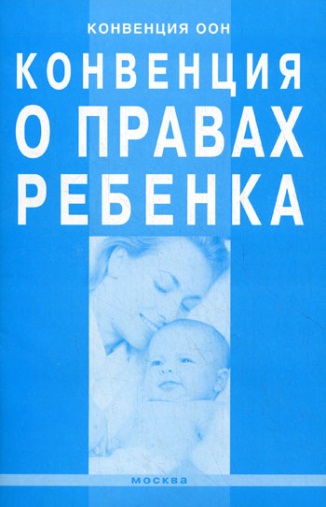 Статья № 24. Государства участники признают право ребёнка на пользование наиболее совершенными услугами системы здравоохранения и средствами лечения болезней и восстановления здоровья.Статья № 28. Государства участники признают право ребёнка на образование, и с целью постепенного достижения осуществления этого права на основе равных возможностей они, в частности: вводят бесплатное и обязательное начальное образование; поощряют развитие различных форм среднего образования, как общего, так и профессионального… обеспечивают доступность образования для всех на основе способностей каждого…Статья № 31. Государства участники признают право ребёнка на отдых и досуг, право участвовать в играх и развлекательных мероприятиях, соответствующих его возрасту и свободно участвовать в культурной жизни и заниматься искусством.Статья № 32. Государства участники признают право ребёнка на защиту от экономической эксплуатации и от выполнения любой работы, которая может представлять опасность для его здоровья или служить препятствием в получении им образования либо наносить ущерб его здоровью и физическому, умственному, духовному, моральному и социальному развитию.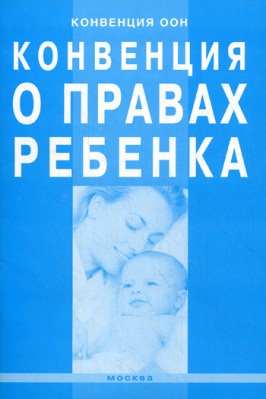 Составьте слова: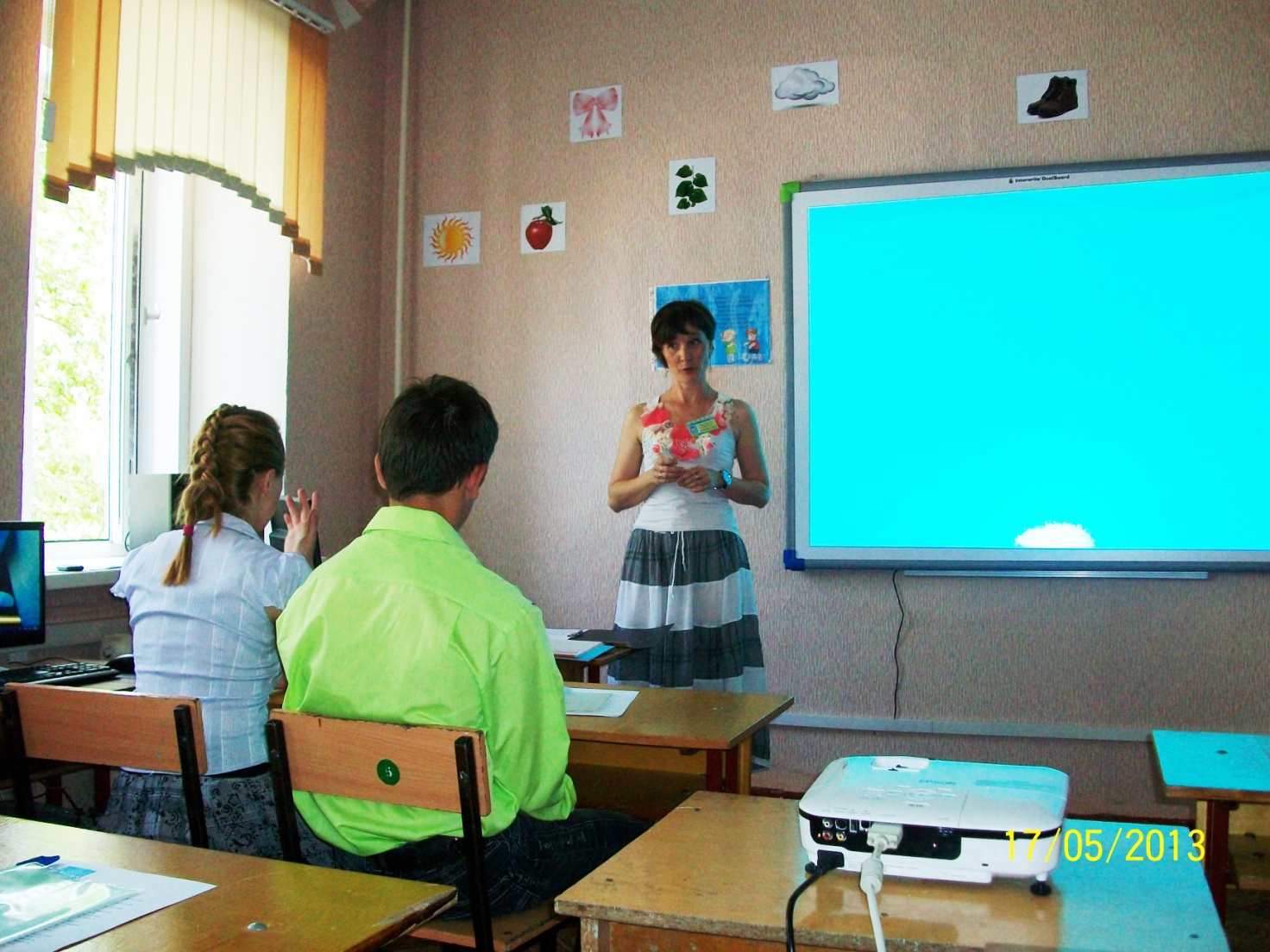 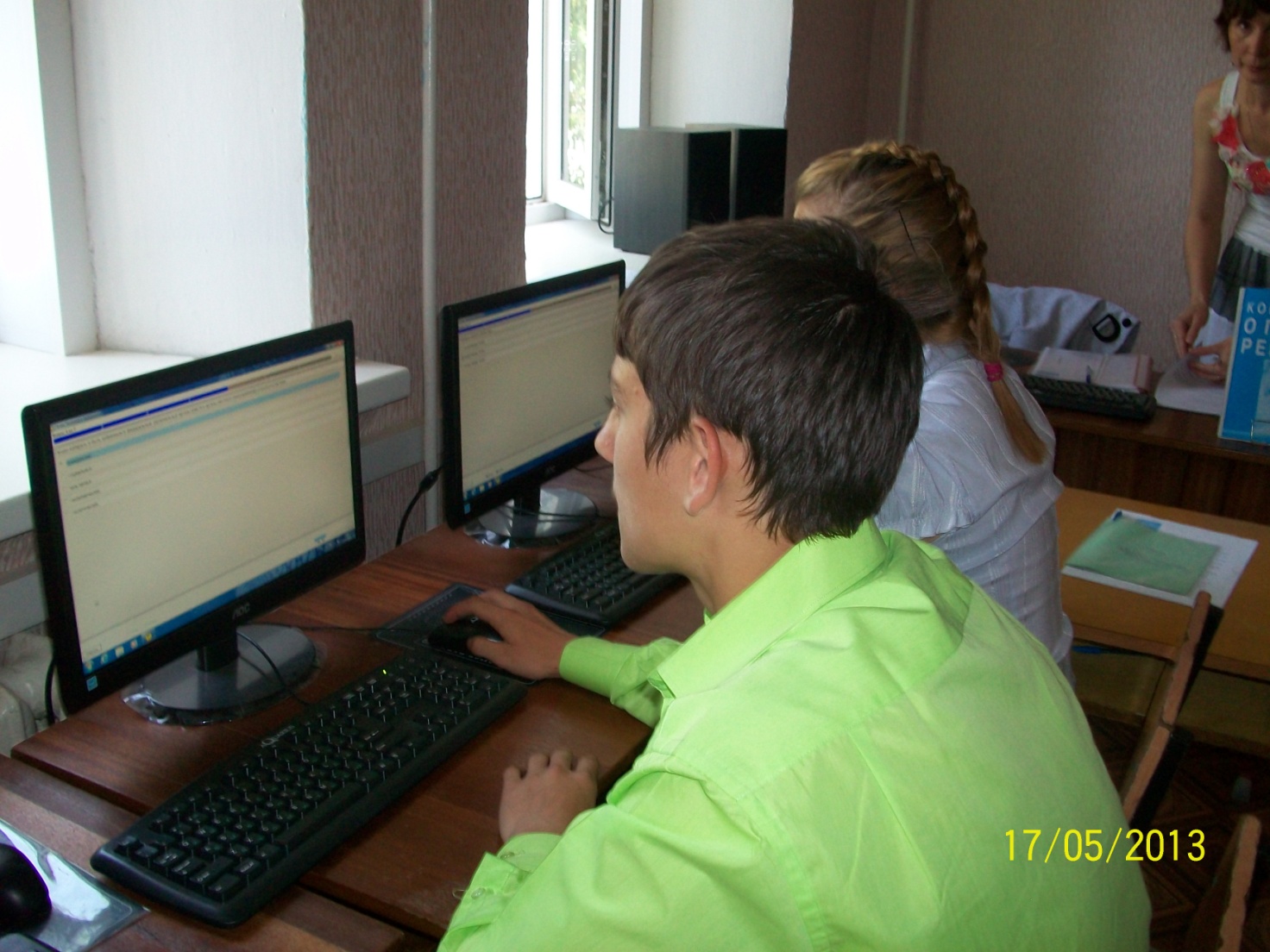 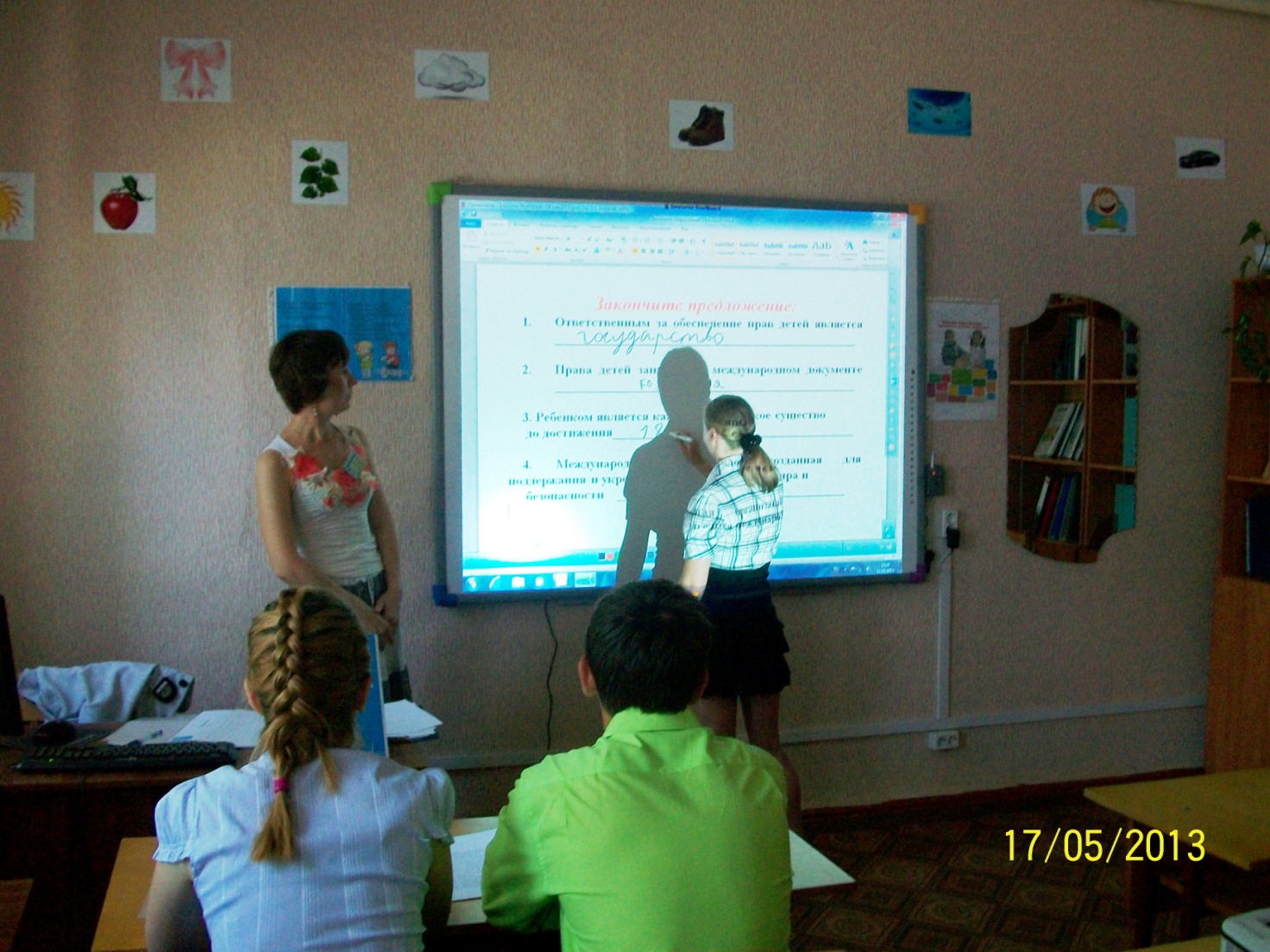 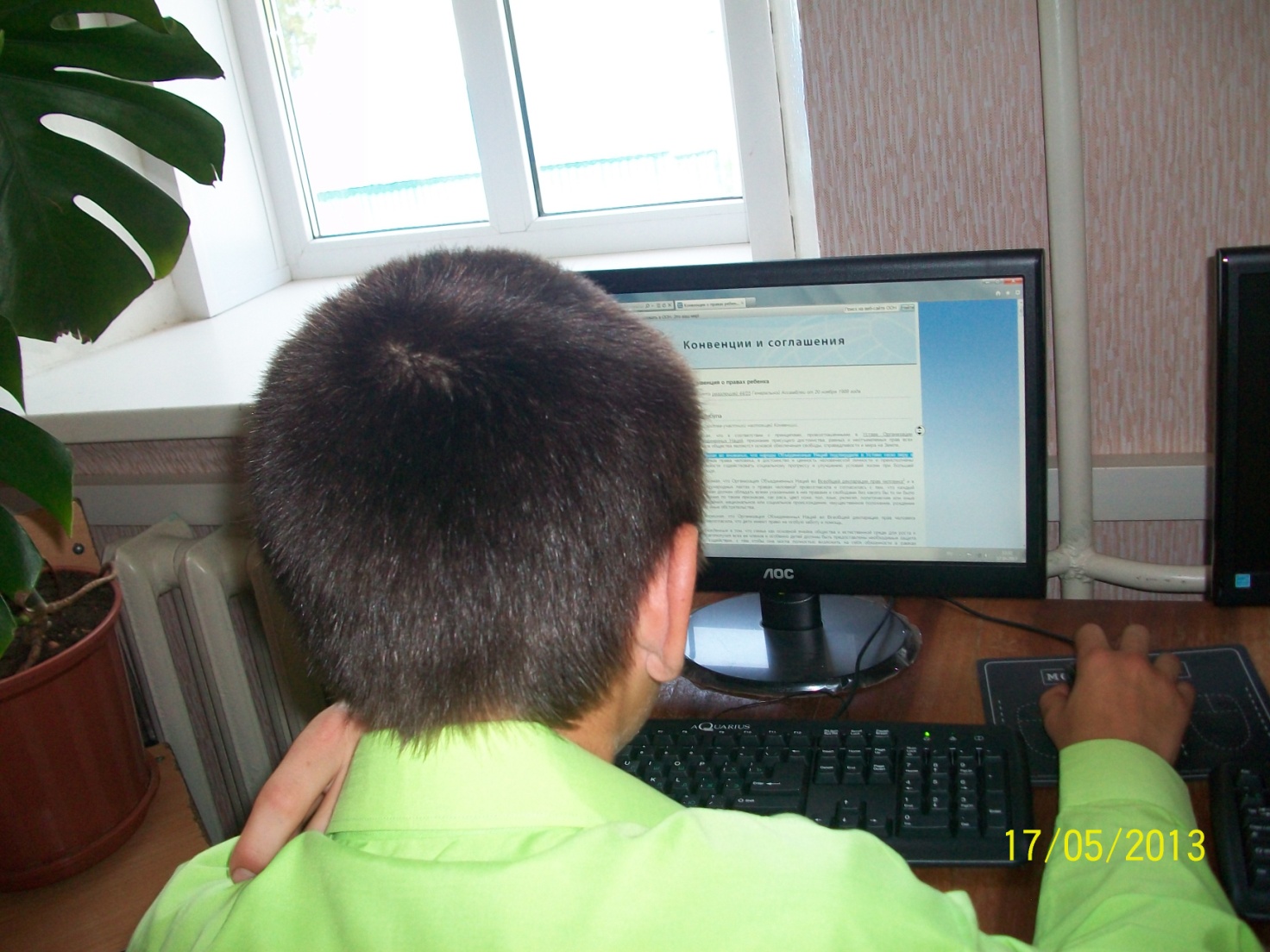 ОКЕВНИЦЯНВГУОСАДРТСОИЖЗНЬРБОАЗОАВИНЕ